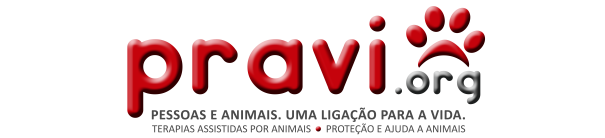 FICHA DE SÓCIOADMISSÃO    RENOVAÇÃO 
 Nº SÓCIO  (A preencher pela PRAVI)
DADOS PESSOAISNome: Morada: Localidade:  Código Postal:  - Data de Nascimento:  Profissão: Número de Identificação Fiscal: Telemóvel: Email: A minha QUOTA MENSAL tem o valor de    €, a pagar:MENSALMENTE  , como tal darei ao meu Banco, ordem de transferência mensal (junto envio o comprovativo de tal pedido).SEMESTRALMENTE   (o valor da minha quota mensal X 6 meses)ANUALMENTE   (o valor da minha quota mensal X 12 meses)Nota: Dado não dispormos de voluntários disponíveis para a gestão das quotas, ficaríamos muito gratos se tivesse a amabilidade de dar ordem de transferência ao seu banco, com a periodicidade que desejar ou de nos enviar o formulário infra preenchido e assinado.A ser paga por: DEPÓSITO BANCÁRIO  TRANSFERÊNCIA  CORREIO   NIB PRAVI: 0033.0000.45308483788.05OBSERVAÇÕES:   (indique alguma informação que possa ser importante e que não esteja aqui referida)Data de Admissão/Renovação 
Assinatura Sócio                                               Assinatura Direção________________________________              _________________________________A PRAVI: Agradecemos o seu gesto de solidariedade para com a nossa causa e pedimos-lhe que nos faça chegar este documento por uma das seguintes vias:Por correio, após preenchimento e impressão da Ficha de Sócio, enviando a mesma para a morada em rodapé ou por email, para socios.pravi@gmail.com, com comprovativo de pagamento da quota:- mensal (anexando o comprovativo de ordem de transferência bancária mensal);- semestral  ( pagamento por  cheque  ou  multibanco, anexando  comprovativo de     pagamento ou de ordem de transferência semestral);- anual  ( pagamento por cheque ou multibanco, anexando comprovativo ou  ordem  de transferência anual)Após recebermos a sua Ficha de Sócio devidamente preenchida e ter sido efetuada a prova de pagamento, a PRAVI envia-lhe para casa o respetivo recibo com o cartão.Muito obrigada pelo seu gesto de solidariedade! Bem-haja!